INSTITUTIONAL MEMBERSHIP AGREEMENT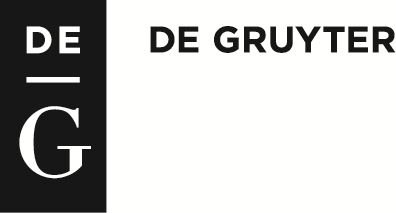 betweenWalter de Gruyter GmbHGenthiner Str. 13, 10785 Berlin- hereinafter referred to as "Publisher" -´and Institution (the “Institution” can also mean multiple Institutions, such as a Consortium)- hereinafter referred to as "Institution" –PreambleThe Publisher offers members of the Institution the possibility to publish open access content and grants a discount. This agreement regulates the rights and duties of the Publisher as well as the Institution.In light of the foregoing, the parties agree to the following:1.	DEFINITIONS	In this Agreement, the following terms shall have the following meanings:"Contribution"	means a journal article written by an Author and accepted for publication by an Open Access Publication;	“Processing Charge”		means a publication fee for a Contribution, as set out in Clause 4;"Author"	means a member of a faculty or a student or another affiliate of the Institution, who was given by the Institution the right to publish his contribution in an Open Access Publication of the Publisher, in accordance with this Agreement“Open Access Publication”	means any journal published by the Publisher at any time during the term of this Agreement, which does not charge readers for accessing its content (gold Open Access publication) but which instead levies a processing charge on the author of a contribution published therein, on a certain institution or on another sponsor; this definition also applies to subscription journals that publish some articles or chapters according to these rules (hybrid Open Access publication).2.	EDITORIAL INDEPENDENCE 2.1. 	Nothing herein shall oblige the Publisher to publish any Contribution submitted by an Author. 2.2.	The Institution acknowledges that the selection of material to be published in the Open Access Publications is entirely at the discretion of the Publisher or editors of the Open Access Publications, and the Institution waives any claim it may have against the Publisher in the event that the Publisher or its editors refuse or decline to publish any material (or part thereof) submitted by an Author or the Institution. 2.3.	A Contribution will be considered to be selected for publication once its author(s) has been notified that it has been accepted.3.        TERMS OF PUBLICATION3.1	The Publisher acknowledges that authors or their institutions retain copyright to their publications. The Institution acknowledges that after any Contribution submitted by an Author has been accepted for publication the Author and (if different) the owner of any copyright in such material will be required to agree to a Creative Commons license used by the Publisher for non-commercial use of the Contribution.3.2	The standard non-discounted Processing Charges are listed in Schedule 1 and, and their amounts as set out below are, if applicable, increased by VAT. 3.3	The Publisher can change the Processing Charges by giving the Institution at least six months’ written notice, effective from the beginning of the following calendar year. In the event that such notice is given, the Institution shall be allowed to terminate this Agreement within three months of being given such notice. The termination shall come into effect at the end of the calendar year for which notice of termination was given. 3.4	The Processing Charge for a Contribution shall be levied in such amount as is in effect when that Contribution is accepted for publication. This rule shall be applied accordingly to the percentage of the discount as set out in Clause 4.3.4.	RESPONSIBILITIES OF THE PUBLISHERThe Publisher agrees to:4.1	publish a Contribution in the Open Access Publication selected by the Author, according to industry standards if the Contribution has been accepted according to Clause 2; 	4.2	make all possible efforts to identify any Author that is eligible for the discount 	included in this Agreement4.3	provide information about this discounted possibility of Open access publication 4.4	discount the Processing Charges applied to the Institution and Authors as per the discounts listed in Schedule 2 4.5 	inform the Institution by January 31 of each calendar year agreed upon between the parties about the number and list of all Contributions accepted in the preceding year for publication, including the amount of APCs that were paid, and usage (full text downloads) for the articles in question4.6.    agrees to rectify any mistakes such as refund any amount of Article Processing Charles that were charged by mistake to authors eligible for a discount, and for any publications that were published behind a pay wall but should have been open access to make them available in open access retrospectively.5.	RESPONSIBILITIES OF INSTITUTIONThe Institution agrees to:5.1	use all reasonable efforts to ensure that all Authors are made aware of the terms of publication set out in this Agreement through their chosen measurements, such as for example: 5.1.1. 	share the information according to 4.3 on their Institutional website5.1.2. 	share information according to 4.3 via email communication to all Authors6.	TERM AND TERMINATION6.1	The term of this Agreement will commence upon this Agreement date and will end on December 31, 2021, unless this Agreement is terminated earlier as provided for in this Clause 6 or Clause 3.3. Extension of the term of this Agreement - for periods of two years - shall be automatic unless either party receives written notice of objection from the other party not less than six months prior to the term expiration.	6.2	Any party may terminate this Agreement at any time due to a material breach by the other of any obligation on the latter’s part under this Agreement by serving a written notice on the other identifying the nature of the breach. The notice of termination cannot, however, be given unless the terminating party has requested the other party to cure such breach and such breach has not been cured within thirty (30) days of such other party receiving this request.7.	ASSIGNMENTThis Agreement or any of the rights and obligations under it cannot be assigned by either party without obtaining the prior written consent of the other party. The Publisher may, however, assign all of its rights and obligations hereunder to an affiliated company (the relation of affiliation to be assessed according to the German Commercial Companies Code), unless such assignee is insolvent at the time of such assignment.8. 			Relationship between the Parties8.1		This Agreement and all of its Appendixes do not create any partnership, joint venture, and/or any similar relationship between the parties.8.2		Furthermore, this Agreement and all of its Appendixes do not create any kind of agency relationship between the parties and/or any authorizations/powers of attorney in favour of the respective other party.9.			Miscellaneous Provisions	9.1 	The Publisher processes the Licensee’s data electronically. For this, legal data protection regulations will be observed thoroughly. The Institution accepts the privacy statement of the Publisher which can be found under https://www.degruyter.com/dg/page/privacy/datenschutzerklrung. 9.2 	This Agreement is subject to the law of the Federal Republic of Germany, with the exception of the United Nations Convention on contracts for the International Sale of Goods. The exclusive competent court of jurisdiction for all disputes arising out of or in connection with these license conditions is Berlin.9.3 	Modifications and supplementations to this contract must be made in writing. The same applies to the contracting away of this written-form clause.9.4 	The rights and duties arising from this agreement are also binding for legal successors of any of the parties. 9.5 	Should individual provisions of these conditions or of the license agreement be or become null or void or if there is an omission in the agreement, the validity of the remaining provisions remains unaffected. Instead of the null or void provision, that effective provision is regarded as agreed which approximates most closely in actual, legal and economic terms to the purpose of the non-effective provision and of the agreement as a whole. This applies correspondingly in the event of an omission in the agreement.Schedule 1: Fees
Schedule 2: Discounts How to claim the APC waiver or discount:•	For articles submitted to gold Open Access journals, the publisher will automatically recognize authors from Eligible countries.•	For articles submitted to hybrid journals, upon acceptance of the article, the corresponding author needs to email OAfunding@degruyter.com or the journal editor contact and request that their publication is made open access with the payment of a discounted APC, which is granted since their institution is a member of the De Gruyter institutional membership programme. The article is not automatically published in open access in the hybrid journal unless the author specifically requests this.•	De Gruyter is in the process of implementing the article submission system CCC Rightslink together with their agreement management system and will update EIFL once the workflows change.De Gruyter will provide the institution annually with a list of all Open Access Articles published in the Material by corresponding authors from Eligible Institutions, including the amount of article processing charges paid.De Gruyter agrees to refund any Article Processing Charles that were charged to authors eligible for an APC since the completion of this contract, or any APC discounts that were not applied for gold Open Access journals where recognition of author is automatic.Schedule 3: List of De Gruyter Journals that accept open access articles: 441 titlesSchedule 4: List of consortium members (if applicable)Please complete or send as a separate attachmentBerlin, ...................................	………….. ,  	Walter de Gruyter GmbH 	Institution ..............................................................		ppa. Kathrin Müllenbach, LL.M.Director Legal & Licenses..............................................................		ppa. Ben AshcroftVice President Sales & MarketingContent Processing Charge Journals - Pure €500-€1500 Journals - Hybrid € 2,000Product Discount APC30% discount for corresponding authors from Armenia, Belarus, Botswana, Estonia, Fiji, Latvia, Lithuania, Namibia, Serbia, Slovenia, ThailandCountTitleDOI or URLOA type1ABI Technikhttp://dx.doi.org/10.1515/abitechHybrid OA 2The African Book Publishing Recordhttp://dx.doi.org/10.1515/abprHybrid OA 3Analysis of Current Trends in Antisemitism - ACTAhttps://www.degruyter.com/view/j/actapHybrid OA 4Advances in Calculus of Variationshttp://dx.doi.org/10.1515/acvHybrid OA 5Advances in Geometry http://dx.doi.org/10.1515/advgHybrid OA 6Accounting, Economics, and Law: A Conviviumhttp://www.degruyter.com/view/j/aelHybrid OA 7Archiv für Geschichte der Philosophiehttp://dx.doi.org/10.1515/agphHybrid OA 8Asian Journal of Law and Economicshttp://www.degruyter.com/view/j/ajleHybrid OA 9American Mineralogisthttp://www.degruyter.com/view/j/amminHybrid OA 10Angliahttp://dx.doi.org/10.1515/anglHybrid OA 11Analysishttp://www.degruyter.com/view/j/anlyHybrid OA 12Advanced Nonlinear Studieshttp://www.degruyter.com/view/j/ansHybrid OA 13Altorientalische Forschungenhttp://www.degruyter.com/view/j/aofoHybrid OA 14Advanced Optical Technologieshttp://www.degruyter.com/view/j/aotHybrid OA 15Apeironhttp://dx.doi.org/10.1515/apeironHybrid OA 16Archiv für Papyrusforschung und verwandte Gebietehttp://dx.doi.org/10.1515/apfHybrid OA 17Asia-Pacific Journal of Risk and Insurancehttp://www.degruyter.com/view/j/apjriHybrid OA 18Applied Linguistics Reviewhttp://dx.doi.org/10.1515/alrHybrid OA 19Arbitriumhttp://dx.doi.org/10.1515/arbiHybrid OA 20Arbeithttp://www.degruyter.com/view/j/arbeitHybrid OA 21arcadiahttp://dx.doi.org/10.1515/arcaHybrid OA 22Aschkenashttp://dx.doi.org/10.1515/aschHybrid OA 23Analyse & Kritikhttp://www.degruyter.com/view/j/aukHybrid OA 24at - Automatisierungstechnikhttp://www.degruyter.com/view/j/autoHybrid OA 25Bio-Algorithms and Med-Systems http://www.degruyter.com/view/j/bamsHybrid OA 26Bibliotheksdiensthttp://www.degruyter.com/view/j/bdHybrid OA 27The B.E. Journal of Economic Analysis & Policyhttp://www.degruyter.com/view/j/bejeapHybrid OA 28The B.E. Journal of Macroeconomicshttp://www.degruyter.com/view/j/bejmHybrid OA 29The B.E. Journal of Theoretical Economicshttp://www.degruyter.com/view/j/bejteHybrid OA 30Bibliothek Forschung und Praxishttp://dx.doi.org/10.1515/bfupHybrid OA 31Basic Income Studieshttp://www.degruyter.com/view/j/bisHybrid OA 32Biomedical Engineering / Biomedizinische Technik http://dx.doi.org/10.1515/bmteHybrid OA 33Botanica Marinahttp://dx.doi.org/10.1515/botHybrid OA 34Byzantinische Zeitschrifthttp://dx.doi.org/10.1515/byzsHybrid OA 35Chinese as a Second Language Researchhttp://www.degruyter.com/view/j/caslarHybrid OA 36Clinical Chemistry and Laboratory Medicine (CCLM)http://dx.doi.org/10.1515/cclmHybrid OA 37Language Learning in Higher Educationhttp://www.degruyter.com/view/j/cerclesHybrid OA 38Chinese Archaeologyhttp://www.degruyter.com/view/j/charHybrid OA 39Chemistry Internationalhttp://www.degruyter.com/view/j/ciHybrid OA 40Chinese Journal of Applied Linguisticshttp://www.degruyter.com/view/j/cjalHybrid OA 41Corpus Linguistics and Linguistic Theoryhttp://dx.doi.org/10.1515/clltHybrid OA 42Computational Methods in Applied Mathematicshttp://www.degruyter.com/view/j/cmamHybrid OA 43Cognitive Linguisticshttp://dx.doi.org/10.1515/coglHybrid OA 44Cognitive Semioticshttp://www.degruyter.com/cogsemHybrid OA 45Communicationshttp://dx.doi.org/10.1515/commHybrid OA 46Corrosion Reviewshttp://dx.doi.org/10.1515/corrrevHybrid OA 47Chemical Product and Process Modelinghttp://www.degruyter.com/view/j/cppmHybrid OA 48Journal für die reine und angewandte Mathematikhttp://dx.doi.org/10.1515/crllHybrid OA 49Case Reports in Perinatal Medicinehttp://www.degruyter.com/view/j/crpmHybrid OA 50Chinese Semiotic Studieshttp://www.degruyter.com/view/j/cssHybrid OA 51Architecturahttps://www.degruyter.com/view/j/atcHybrid OA 52Epidemiologic Methodshttp://www.degruyter.com/view/j/em Hybrid OA 53Dialectologia et Geolinguisticahttp://dx.doi.org/10.1515/digHybrid OA 54Discrete Mathematics and Applicationshttp://dx.doi.org/10.1515/dmaHybrid OA 55Drug Metabolism and Personalized Therapyhttp://dx.doi.org/10.1515/dmptHybrid OA 56Deutsche Zeitschrift für Wirtschafts- und Insolvenzrechthttp://dx.doi.org/10.1515/dwirHybrid OA 57Diagnosishttp://www.degruyter.com/view/j/dxHybrid OA 58Deutsche Zeitschrift für Philosophiehttp://www.degruyter.com/view/j/dzphHybrid OA 59European Company and Financial Law Reviewhttp://dx.doi.org/10.1515/ecfrHybrid OA 60Kadmoshttp://dx.doi.org/10.1515/kadm Hybrid OA 61Energy Harvesting and Systemshttp://www.degruyter.com/view/j/ehsHybrid OA 62European Journal of Scandinavian Studieshttp://dx.doi.org/10.1515/ejssHybrid OA 63Elenchoshttps://www.degruyter.com/view/j/elenHybrid OA 64Restoration of Buildings and Monumentshttp://www.degruyter.com/view/j/rbmHybrid OA 65European Property Law Journal http://www.degruyter.com/view/j/epljHybrid OA 66Stochastics and Quality Control http://dx.doi.org/10.1515/eqcHybrid OA 67European Review of Contract Lawhttp://dx.doi.org/10.1515/erclHybrid OA 68Entrepreneurship Research Journalhttp://www.degruyter.com/view/j/erjHybrid OA 69Etruscan and Italic Studieshttp://www.degruyter.com/view/j/etstHybrid OA 70European Journal of Applied Linguisticshttp://www.degruyter.com/view/j/eujalHybrid OA 71The Economists’ Voicehttp://www.degruyter.com/view/j/evHybrid OA 72Review of Network Economicshttp://www.degruyter.com/view/j/rneHybrid OA 73Fabulahttp://dx.doi.org/10.1515/fablHybrid OA 74Fractional Calculus and Applied Analysishttp://www.degruyter.com/view/j/fcaHybrid OA 75Forum for Health Economics & Policyhttp://www.degruyter.com/view/j/fhepHybrid OA 76Forschungsjournal Soziale Bewegungenhttp://www.degruyter.com/view/j/fjsbHybrid OA 77Rhizomatahttp://www.degruyter.com/view/j/rhizHybrid OA 78Folia Linguisticahttp://dx.doi.org/10.1515/flinHybrid OA 79The Forumhttp://www.degruyter.com/view/j/forHybrid OA 80Forum Mathematicum http://dx.doi.org/10.1515/formHybrid OA 81Soziale Systemehttp://www.degruyter.com/view/j/sosysHybrid OA 82Frequenzhttp://dx.doi.org/10.1515/freqHybrid OA 83Feministische Studienhttp://www.degruyter.com/view/j/fsHybrid OA 84English and American Studies in Germanhttp://dx.doi.org/10.1515/eastHybrid OA 85European Tort Law Yearbook http://dx.doi.org/10.1515/etlyHybrid OA 86Jahrbuch für die Geschichte Mittel- und Ostdeutschlandshttp://dx.doi.org/10.1515/jgmoHybrid OA 87ORDOhttp://www.degruyter.com/view/j/ordoHybrid OA 88Global Juristhttp://www.degruyter.com/view/j/gjHybrid OA 89Global Chinesehttp://www.degruyter.com/view/j/glochiHybrid OA 90Glottotheory http://www.degruyter.com/view/j/glotHybrid OA 91Georgian Mathematical Journalhttp://dx.doi.org/10.1515/gmjHybrid OA 92Romanische Bibliographiehttp://dx.doi.org/10.1515/rombHybrid OA 93Südost-Forschungenhttp://www.degruyter.com/view/j/sofoHybrid OA 94Heliahttp://www.degruyter.com/view/j/heliaHybrid OA 95Holzforschunghttp://dx.doi.org/10.1515/hfHybrid OA 96Hormone Molecular Biology and Clinical Investigationhttp://dx.doi.org/10.1515/hmbciHybrid OA 97Biological Chemistryhttp://dx.doi.org/10.1515/bcHybrid OA 98Human Affairshttp://www.degruyter.com/view/j/humaffHybrid OA 99HUMORhttp://dx.doi.org/10.1515/humrHybrid OA 100Historische Zeitschrifthttp://www.degruyter.com/view/j/hzhzHybrid OA 101Internationales Archiv für Sozialgeschichte der deutschen Literaturhttp://dx.doi.org/10.1515/iaslHybrid OA 102Iberoromaniahttp://dx.doi.org/10.1515/iberHybrid OA 103ICL Journalhttp://www.degruyter.com/view/j/iclHybrid OA 104i-comhttps://www.degruyter.com/view/j/icomHybrid OA 105Angermion http://dx.doi.org/10.1515/angHybrid OA 106Antike und Abendlandhttp://dx.doi.org/10.1515/antiHybrid OA 107International Journal of Adolescent Medicine and Health http://dx.doi.org/10.1515/ijamhHybrid OA 108The International Journal of Biostatisticshttp://www.degruyter.com/view/j/ijbHybrid OA 109International Journal of Chemical Reactor Engineeringhttp://www.degruyter.com/view/j/ijcreHybrid OA 110International Journal of Emerging Electric Power Systemshttp://www.degruyter.com/view/j/ijeepsHybrid OA 111International Journal of Food Engineeringhttp://www.degruyter.com/view/j/ijfeHybrid OA 112International Journal of Legal Discoursehttp://www.degruyter.com/view/j/ijldHybrid OA 113International Journal of Nursing Education Scholarshiphttp://www.degruyter.com/view/j/ijnesHybrid OA 114International Journal of Nonlinear Sciences and Numerical Simulationhttp://dx.doi.org/10.1515/ijnsnsHybrid OA 115International Journal of Practical Theology http://dx.doi.org/10.1515/ijptHybrid OA 116International Journal of the Sociology of Languagehttp://dx.doi.org/10.1515/ijslHybrid OA 117Informationen Deutsch als Fremdsprachehttps://www.degruyter.com/view/j/infodafHybrid OA 118Intercultural Pragmaticshttp://dx.doi.org/10.1515/iprgHybrid OA 119International Public Historyhttps://www.degruyter.com/view/j/phiHybrid OA 120International Review of Applied Linguistics in Language Teachinghttp://dx.doi.org/10.1515/iralHybrid OA 121Der Islamhttp://dx.doi.org/10.1515/islmHybrid OA 122Archiv für Religionsgeschichtehttp://dx.doi.org/10.1515/afgsHybrid OA 123it - Information Technologyhttps://www.degruyter.com/view/j/ititHybrid OA 124Information - Wissenschaft & Praxishttp://www.degruyter.com/view/j/iwpHybrid OA 125Journal of Applied Analysishttp://dx.doi.org/10.1515/jaaHybrid OA 126Journal of Agricultural & Food Industrial Organizationhttp://www.degruyter.com/view/j/jafioHybrid OA 127Journal of Applied Geodesyhttp://dx.doi.org/10.1515/jagHybrid OA 128Journal of Ancient Historyhttp://www.degruyter.com/view/j/jahHybrid OA 129Deutsches Dante-Jahrbuchhttp://www.degruyter.com/view/j/danteHybrid OA 130Journal of African Languages and Linguisticshttp://dx.doi.org/10.1515/jallHybrid OA 131Journal of Ancient Near Eastern Historyhttp://www.degruyter.com/view/j/janehHybrid OA 132Journal of Biosecurity, Biosafety and Biodefense Lawhttp://www.degruyter.com/view/j/jbbblHybrid OA 133Journal of Basic and Clinical Physiology and Pharmacologyhttp://dx.doi.org/10.1515/jbcppHybrid OA 134Editiohttp://dx.doi.org/10.1515/editHybrid OA 135Frühmittelalterliche Studienhttp://dx.doi.org/10.1515/fmstHybrid OA 136Jahrbücher für Nationalökonomie und Statistikhttp://www.degruyter.com/view/j/jbnstHybrid OA 137Indogermanische Forschungenhttp://dx.doi.org/10.1515/indoHybrid OA 138Journal of the Bible and its Receptionhttp://www.degruyter.com/view/j/jbrHybrid OA 139Journal of Business Valuation and Economic Loss Analysishttp://www.degruyter.com/view/j/jbvelaHybrid OA 140Jahrbuch für Wirtschaftsgeschichte / Economic History Yearbookhttp://www.degruyter.com/view/j/jbwgHybrid OA 141Journal of Contemporary Drama in Englishhttp://www.degruyter.com/view/j/jcdeHybrid OA 142Journal of Complementary and Integrative Medicinehttp://www.degruyter.com/view/j/jcimHybrid OA 143Journal of Drug Policy Analysishttp://www.degruyter.com/view/j/jdpaHybrid OA 144Journal des Économistes et des Études Humaineshttp://www.degruyter.com/view/j/jeehHybrid OA 145Journal of English as a Lingua Francahttp://www.degruyter.com/view/j/jelfHybrid OA 146Journal of Econometric Methodshttp://www.degruyter.com/view/j/jemHybrid OA 147Journal of Early Modern Christianityhttp://www.degruyter.com/view/j/jemcHybrid OA 148Journal of European Tort Lawhttp://dx.doi.org/10.1515/jetlHybrid OA 149Journal of Globalization and Development http://www.degruyter.com/view/j/jgdHybrid OA 150Internationales Jahrbuch für Medienphilosophiehttp://www.degruyter.com/view/j/jbmpHybrid OA 151Journal of Group Theoryhttp://dx.doi.org/10.1515/jgthHybrid OA 152Journal of Homeland Security and Emergency Managementhttp://www.degruyter.com/view/j/jhsemHybrid OA 153Journal of Historical Sociolinguisticshttp://www.degruyter.com/view/j/jhslHybrid OA 154Journal of the International Arthurian Societyhttp://www.degruyter.com/view/j/jiasHybrid OA 155Journal of Inverse and Ill-posed Problemshttp://dx.doi.org/10.1515/jiipHybrid OA 156Journal of Imagery Research in Sport and Physical Activityhttp://www.degruyter.com/view/j/jirspaHybrid OA 157Journal of Japanese Linguisticshttps://www.degruyter.com/view/j/jjlHybrid OA 158Journal der Juristischen Zeitgeschichtehttp://dx.doi.org/10.1515/jjzgHybrid OA 159Journal of Literary Semanticshttp://dx.doi.org/10.1515/jlseHybrid OA 160Journal of Literary Theoryhttp://dx.doi.org/10.1515/jltHybrid OA 161Journal of Non-Equilibrium Thermodynamicshttp://dx.doi.org/10.1515/jnetdyHybrid OA 162Journal of Numerical Mathematicshttp://dx.doi.org/10.1515/jnumHybrid OA 163Journal of Optical Communicationshttp://dx.doi.org/10.1515/jocHybrid OA 164Journal of Latin Linguisticshttp://www.degruyter.com/view/j/jollHybrid OA 165Journal of Pediatric Endocrinology and Metabolismhttp://dx.doi.org/10.1515/jpemHybrid OA 166Journal of Perinatal Medicinehttp://dx.doi.org/10.1515/jpmHybrid OA 167Journal of Quantitative Analysis in Sportshttp://www.degruyter.com/view/j/jqasHybrid OA 168Journal of South Asian Languages and Linguisticshttp://www.degruyter.com/view/j/jsallHybrid OA 169Journal of Tort Lawhttp://www.degruyter.com/view/j/jtlHybrid OA 170Internationales Jahrbuch für philosophische Anthropologiehttps://www.degruyter.com/view/j/jbpaHybrid OA 171Journal of Time Series Econometricshttp://www.degruyter.com/view/j/jtseHybrid OA 172JURA - Juristische Ausbildunghttp://www.degruyter.com/view/j/juraHybrid OA 173Juristische Rundschauhttp://dx.doi.org/10.1515/juruHybrid OA 174Jahrbuch der Juristischen Zeitgeschichtehttp://dx.doi.org/10.1515/jjzg-bHybrid OA 175Jahrbuch der Raabe-Gesellschafthttp://dx.doi.org/10.1515/jdrgHybrid OA 176Kant-Studienhttp://dx.doi.org/10.1515/kantHybrid OA 177Jahrbuch für Germanistische Sprachgeschichtehttp://dx.doi.org/10.1515/jgsHybrid OA 178Jahrbuch für Wissenschaft und Ethikhttp://dx.doi.org/10.1515/jfweHybrid OA 179Kritikon Litterarumhttp://dx.doi.org/10.1515/klHybrid OA 180Kliohttp://www.degruyter.com/view/j/klioHybrid OA 181Kant Yearbookhttp://dx.doi.org/10.1515/kantybHybrid OA 182Law & Ethics of Human Rightshttp://www.degruyter.com/view/j/lehrHybrid OA 183Lebende Sprachenhttp://dx.doi.org/10.1515/lesHybrid OA 184Kierkegaard Studies Yearbookhttp://dx.doi.org/10.1515/kierHybrid OA 185Librihttps://www.degruyter.com/view/j/libHybrid OA 186Linguisticshttp://dx.doi.org/10.1515/lingHybrid OA 187Linguistic Typology http://dx.doi.org/10.1515/lityHybrid OA 188Linguistics Vanguardhttp://www.degruyter.com/view/j/lingvanHybrid OA 189Lodz Papers in Pragmatics http://www.degruyter.com/view/j/lppHybrid OA 190Mammaliahttp://dx.doi.org/10.1515/mammHybrid OA 191Multimodal Communicationhttp://www.degruyter.com/view/j/mcHybrid OA 192Monte Carlo Methods and Applicationshttp://dx.doi.org/10.1515/mcmaHybrid OA 193Lexicographicahttp://dx.doi.org/10.1515/lexiHybrid OA 194Man and the Economyhttp://www.degruyter.com/view/j/meHybrid OA 195Militärgeschichtliche Zeitschrifthttp://www.degruyter.com/view/j/mgzsHybrid OA 196Das Mittelalterhttp://www.degruyter.com/view/j/mialHybrid OA 197Millenniumhttp://dx.doi.org/10.1515/mjbHybrid OA 198Monatsschrift für Kriminologie und Strafrechtsreformhttp://www.degruyter.com/view/j/mksHybrid OA 199Multicultural Learning and Teachinghttp://www.degruyter.com/view/j/mltHybrid OA 200Moral Philosophy and Politicshttp://www.degruyter.com/view/j/moppHybrid OA 201Metaphysicahttp://www.degruyter.com/view/j/mpHybrid OA 202Mathematica Slovacahttp://www.degruyter.com/view/j/msHybrid OA 203Multilinguahttp://dx.doi.org/10.1515/multHybrid OA 204Muslim World Journal of Human Rightshttp://www.degruyter.com/view/j/mwjhrHybrid OA 205Naharaimhttp://dx.doi.org/10.1515/nahaHybrid OA 206Neuroforumhttp://www.degruyter.com/view/j/ngHybrid OA 207New Global Studieshttp://www.degruyter.com/view/j/ngsHybrid OA 208Nietzscheforschunghttp://www.degruyter.com/view/j/nifoHybrid OA 209Nietzsche-Studienhttp://dx.doi.org/10.1515/nietHybrid OA 210Nordic Pulp & Paper Research Journalhttps://www.degruyter.com/view/j/npprjHybrid OA 211Neue Zeitschrift für Systematische Theologie und Religionsphilosophiehttp://dx.doi.org/10.1515/nzstHybrid OA 212Oceanological and Hydrobiological Studieshttp://www.degruyter.com/view/j/ohsHybrid OA 213Orientalistische Literaturzeitunghttp://www.degruyter.com/view/j/olzgHybrid OA 214Quellen und Forschungen aus italienischen Archiven und Bibliothekenhttp://dx.doi.org/10.1515/qfiabHybrid OA 215Pure and Applied Chemistryhttp://www.degruyter.com/view/j/pacHybrid OA 216Paragranahttp://www.degruyter.com/view/j/paraHybrid OA 217Beiträge zur Geschichte der deutschen Sprache und Literaturhttp://dx.doi.org/10.1515/bgslHybrid OA 218Preservation, Digital Technology & Culture (PDT&C)http://www.degruyter.com/view/j/pdtcHybrid OA 219Peace Economics, Peace Science and Public Policyhttp://www.degruyter.com/view/j/pepsHybrid OA 220Philologushttp://www.degruyter.com/view/j/philHybrid OA 221Rhetorikhttp://dx.doi.org/10.1515/rhetHybrid OA 222Pólemoshttp://www.degruyter.com/view/j/polHybrid OA 223Journal of Polymer Engineeringhttp://dx.doi.org/10.1515/polyengHybrid OA 224Romanistisches Jahrbuchhttp://dx.doi.org/10.1515/romaHybrid OA 225Journal of Politeness Researchhttp://dx.doi.org/10.1515/jplrHybrid OA 226Probushttp://dx.doi.org/10.1515/prbsHybrid OA 227Scientia Poeticahttp://dx.doi.org/10.1515/spoetHybrid OA 228Poznan Studies in Contemporary Linguisticshttp://www.degruyter.com/view/j/psiclHybrid OA 229Physical Sciences Reviewshttp://www.degruyter.com/view/j/psrHybrid OA 230Pharmaceutical Technology in Hospital Pharmacyhttp://www.degruyter.com/view/j/pthpHybrid OA 231Public Health Forumhttp://www.degruyter.com/view/j/pubhefHybrid OA 232Perspektiven der Wirtschaftspolitikhttp://www.degruyter.com/view/j/pwpHybrid OA 233Praehistorische Zeitschrift http://dx.doi.org/10.1515/prhzHybrid OA 234Sociolinguisticahttp://dx.doi.org/10.1515/sociHybrid OA 235Wittgenstein-Studienhttp://dx.doi.org/10.1515/wgstHybrid OA 236Radiochimica Actahttp://www.degruyter.com/view/j/ractHybrid OA 237Yearbook for Eastern and Western Philosophyhttp://www.degruyter.com/view/j/yewphHybrid OA 238Restaurator. International Journal for the Preservation of Library and Archival Materialhttp://dx.doi.org/10.1515/restHybrid OA 239Reviews in Chemical Engineeringhttp://dx.doi.org/10.1515/revceHybrid OA 240Reviews on Environmental Healthhttp://dx.doi.org/10.1515/revehHybrid OA 241Reviews in Inorganic Chemistryhttp://dx.doi.org/10.1515/revicHybrid OA 242Reviews in the Neuroscienceshttp://dx.doi.org/10.1515/revneuroHybrid OA 243Yearbook for European Jewish Literature Studieshttp://www.degruyter.com/view/j/yejlsHybrid OA 244Yearbook of Phraseologyhttp://dx.doi.org/10.1515/yopHybrid OA 245Review of Law & Economicshttp://www.degruyter.com/view/j/rleHybrid OA 246Review of Middle East Economics and Financehttp://www.degruyter.com/view/j/rmeefHybrid OA 247Russian Journal of Numerical Analysis and Mathematical Modellinghttp://dx.doi.org/10.1515/rjnammHybrid OA 248Yearbook of the German Cognitive Linguistics Associationhttp://www.degruyter.com/view/j/gclaHybrid OA 249Zeitschrift für celtische Philologiehttp://dx.doi.org/10.1515/zcphHybrid OA 250Review of Economicshttp://www.degruyter.com/view/j/roeHybrid OA 251Review of Marketing Sciencehttp://www.degruyter.com/view/j/romsHybrid OA 252Random Operators and Stochastic Equationshttp://dx.doi.org/10.1515/roseHybrid OA 253Statistical Applications in Genetics and Molecular Biologyhttp://www.degruyter.com/view/j/sagmbHybrid OA 254SATShttp://dx.doi.org/10.1515/satsHybrid OA 255Statistical Communications in Infectious Diseaseshttp://www.degruyter.com/view/j/scidHybrid OA 256Semioticahttp://dx.doi.org/10.1515/semiHybrid OA 257Studies in Hispanic and Lusophone Linguisticshttp://www.degruyter.com/view/j/shllHybrid OA 258SIRIUS – Zeitschrift für Strategische Analysenhttps://www.degruyter.com/view/j/siriusHybrid OA 259Scandinavian Journal of Painhttps://www.degruyter.com/view/j/sjpainHybrid OA 260Zeitschrift für Slawistikhttp://www.degruyter.com/view/j/slawHybrid OA 261Studies in Nonlinear Dynamics & Econometricshttp://www.degruyter.com/view/j/sndeHybrid OA 262Sozialer Sinnhttp://www.degruyter.com/view/j/sosiHybrid OA 263Spiritual Carehttp://www.degruyter.com/view/j/spircareHybrid OA 264Statistics, Politics and Policy http://www.degruyter.com/view/j/sppHybrid OA 265Soziologische Revuehttp://www.degruyter.com/view/j/srsrHybrid OA 266Statistics & Risk Modelinghttp://www.degruyter.com/view/j/strmHybrid OA 267STUF - Language Typology and Universalshttp://www.degruyter.com/view/j/stufHybrid OA 268Sport und Gesellschaft – Sport and Societyhttp://www.degruyter.com/view/j/sugHybrid OA 269Trends in Classicshttp://dx.doi.org/10.1515/tcHybrid OA 270tm - Technisches Messenhttp://www.degruyter.com/view/j/temeHybrid OA 271Text & Talkhttp://dx.doi.org/10.1515/textHybrid OA 272Theoretical Inquiries in Lawhttp://www.degruyter.com/view/j/tilHybrid OA 273Turkish Journal of Biochemistryhttp://www.degruyter.com/view/j/tjbHybrid OA 274International Journal of Turbo & Jet-Engines http://dx.doi.org/10.1515/tjjHybrid OA 275Theoretical Linguisticshttp://dx.doi.org/10.1515/thliHybrid OA 276The Linguistic Reviewhttp://dx.doi.org/10.1515/tlirHybrid OA 277Zeitschrift für Tourismuswissenschafthttp://www.degruyter.com/view/j/twHybrid OA 278Zeitschrift für Assyriologie und Vorderasiatische Archäologie     http://dx.doi.org/10.1515/zavaHybrid OA 279Zeitschrift für Anglistik und Amerikanistikhttp://www.degruyter.com/view/j/zaaHybrid OA 280Zeitschrift für Antikes Christentum / Journal of Ancient Christianityhttp://dx.doi.org/10.1515/zachHybrid OA 281Zeitschrift für Ägyptische Sprache und Altertumskundehttp://www.degruyter.com/view/j/zaesHybrid OA 282Zeitschrift für die alttestamentliche Wissenschafthttp://dx.doi.org/10.1515/zatwHybrid OA 283Zeitschrift für Angewandte Linguistikhttp://dx.doi.org/10.1515/zfalHybrid OA 284Zeitschrift für das gesamte Genossenschaftswesenhttp://www.degruyter.com/view/j/zfggHybrid OA 285Zeitschrift für Religionswissenschafthttp://www.degruyter.com/view/j/zfrHybrid OA 286Zeitschrift für Rechtssoziologiehttp://www.degruyter.com/view/j/zfrsHybrid OA 287Zeitschrift für Soziologiehttp://www.degruyter.com/view/j/zfsozHybrid OA 288Zeitschrift für Wirtschaftsgeographiehttp://www.degruyter.com/view/j/zfwHybrid OA 289Zeitschrift für Wirtschaftspolitikhttp://www.degruyter.com/view/j/zfwpHybrid OA 290Zeitschrift für germanistische Linguistikhttp://dx.doi.org/10.1515/zfglHybrid OA 291Zeitschrift für Kunstgeschichtehttps://www.degruyter.com/view/j/zkgHybrid OA 292Zeitschrift für Kristallographie - Crystalline Materials http://www.degruyter.com/view/j/zkriHybrid OA 293Zeitschrift für Naturforschung Ahttp://www.degruyter.com/view/j/znaHybrid OA 294Zeitschrift für Naturforschung Bhttp://www.degruyter.com/view/j/znbHybrid OA 295Zeitschrift für Naturforschung Chttp://www.degruyter.com/view/j/zncHybrid OA 296Journal for the History of Modern Theology / Zeitschrift für Neuere Theologiegeschichtehttp://dx.doi.org/10.1515/znthHybrid OA 297Zeitschrift für die neutestamentliche Wissenschaft http://dx.doi.org/10.1515/zntwHybrid OA 298Zeitschrift für Physikalische Chemiehttp://www.degruyter.com/view/j/zpchHybrid OA 299Zeitschrift für Pädagogik und Theologiehttp://www.degruyter.com/view/j/zptHybrid OA 300Zeitschrift für romanische Philologiehttp://dx.doi.org/10.1515/zrphHybrid OA 301Zeitschrift für Sozialreformhttp://www.degruyter.com/view/j/zsrHybrid OA 302Zeitschrift für die gesamte Strafrechtswissenschaft      http://dx.doi.org/10.1515/zstwHybrid OA 303Zeitschrift für Unternehmensgeschichtehttp://www.degruyter.com/view/j/zugHybrid OA 304TitleDOI or URLOA type305Analysis and Geometry in Metric Spaceshttp://www.degruyter.com/view/j/agmsOA type306Advances in Laboratory Medicine / Avances en Medicina de Laboratorio http://www.degruyter.com/view/j/almedOA type307Animal Migrationhttp://www.degruyter.com/view/j/amiOA type308Amylasehttp://www.degruyter.com/view/j/amylaseOA type309Advances in Nonlinear Analysishttp://www.degruyter.com/view/j/anonaOA type310Applied Rheologyhttps://www.degruyter.com/view/j/arhOA type311Open Astronomyhttp://www.degruyter.com/view/j/astroOA type312Biofuels Engineeringhttp://www.degruyter.com/view/j/bfuelOA type313Biomedical Glasseshttp://www.degruyter.com/view/j/bglassOA type314Biomonitoringhttp://www.degruyter.com/view/j/bimoOA type315Bioethanolhttp://www.degruyter.com/view/j/bioethOA type316Open Life Sciences http://www.degruyter.com/view/j/biolOA type317Biomolecular Conceptshttp://dx.doi.org/10.1515/bmcOA type318Biocatalysishttp://www.degruyter.com/view/j/bocaOA type319Change and Adaptation in Socio-Ecological Systemshttp://www.degruyter.com/view/j/cassOA type320Current Directions in Biomedical Engineeringhttp://www.degruyter.com/view/j/cdbmeOA type321Open Chemistryhttp://www.degruyter.com/view/j/chemOA type322Curved and Layered Structureshttp://www.degruyter.com/view/j/clsOA type323Computational and Mathematical Biophysicshttp://www.degruyter.com/view/j/cmbOA type324Complex Manifoldshttp://www.degruyter.com/view/j/comaOA type325Open Computer Sciencehttp://www.degruyter.com/view/j/compOA type326Concrete Operatorshttp://www.degruyter.com/view/j/conopOA type327Catalysis for Sustainable Energyhttp://www.degruyter.com/view/j/cseOA type328Chemistry Teacher Internationalhttp://www.degruyter.com/view/j/ctiOA type329Open Cultural Studieshttp://www.degruyter.com/view/j/cultureOA type330Demonstratio Mathematicahttp://www.degruyter.com/view/j/demaOA type331Dependence Modelinghttp://www.degruyter.com/view/j/demoOA type332Open Education Studieshttp://www.degruyter.com/view/j/eduOA type333Electrochemical Energy Technologyhttp://www.degruyter.com/view/j/eetechOA type334Open Engineeringhttp://www.degruyter.com/view/j/engOA type335e-Polymers http://www.degruyter.com/view/j/epolyOA type336Endoplasmic Reticulum Stress in Diseaseshttp://www.degruyter.com/view/j/erscOA type337Electrospinninghttp://www.degruyter.com/view/j/espOA type338Electrochemical Water ProcessingtbaOA type339Flame Retardancy and Thermal Stability of Materialshttp://www.degruyter.com/view/j/flretOA type340Groups Complexity Cryptologyhttp://dx.doi.org/10.1515/gccOA type341Open Geoscienceshttp://www.degruyter.com/view/j/geoOA type342Geometric Flowshttp://www.degruyter.com/view/j/geoflOA type343Green Processing and Synthesishttp://www.degruyter.com/view/j/gpsOA type344Heterocyclic Communicationshttp://dx.doi.org/10.1515/hcOA type345High Temperature Materials and Processeshttp://dx.doi.org/10.1515/htmpOA type346International Journal of Health Professionshttp://www.degruyter.com/view/j/ijhpOA type347Innovative Surgical Scienceshttp://www.degruyter.com/view/j/issOA type348Journal of Causal Inference http://www.degruyter.com/view/j/jciOA type349Journal of Integrative Bioinformaticshttp://www.degruyter.com/view/j/jibOA type350Journal of Intelligent Systemshttp://dx.doi.org/10.1515/jisysOA type351Journal of the Mechanical Behavior of Materialshttp://dx.doi.org/10.1515/jmbmOA type352Journal of Mathematical Cryptologyhttp://dx.doi.org/10.1515/jmcOA type353The Journal of Natural Gas Engineeringhttp://www.degruyter.com/view/j/jngeOA type354Journal of Geodetic Sciencehttp://www.degruyter.com/view/j/jogsOA type355Journal of Sustainable Energy Engineeringhttp://www.degruyter.com/view/j/joseeOA type356Journal of Social Ontologyhttp://www.degruyter.com/view/j/jsoOA type357Journal of Transition Medicinehttp://www.degruyter.com/view/j/jtmOA type358Journal of Laboratory Medicinehttp://dx.doi.org/10.1515/jlmOA type359Open Mathematicshttp://www.degruyter.com/view/j/mathOA type360Mathematical Morphology - Theory and Applicationshttp://www.degruyter.com/view/j/mathmOA type361Mathematics of Climate and Weather Forecastinghttp://www.degruyter.com/view/j/mcwfOA type362Open Medicinehttp://www.degruyter.com/view/j/medOA type363Main Group Metal Chemistryhttp://dx.doi.org/10.1515/mgmcOA type364Non-coding RNAs in Endocrinologyhttp://www.degruyter.com/view/j/micrnadoOA type365Molecular Imprintinghttp://www.degruyter.com/view/j/molimOA type366Nonautonomous Dynamical Systemshttp://www.degruyter.com/view/j/msdsOA type367Nanofabricationhttp://www.degruyter.com/view/j/nanofabOA type368Nanophotonicshttp://www.degruyter.com/view/j/nanophOA type369Nanospectroscopyhttp://www.degruyter.com/view/j/nanspOA type370Zeitschrift für Kristallographie - New Crystal Structureshttp://www.degruyter.com/view/j/ncrsOA type371Nonlinear Engineeringhttp://www.degruyter.com/view/j/nlengOA type372Noise Mappinghttp://www.degruyter.com/view/j/noiseOA type373Nonprofit Policy Forumhttp://www.degruyter.com/view/j/npfOA type374Nanotechnology Reviewshttp://www.degruyter.com/view/j/ntrevOA type375Optical Data Processing and Storagehttp://www.degruyter.com/view/j/odpsOA type376Open Material Scienceshttp://www.degruyter.com/view/j/omsOA type377Open Agriculturehttp://www.degruyter.com/view/j/opagOA type378Open Anthropological Researchhttp://www.degruyter.com/view/j/opanOA type379Open Archaeologyhttp://www.degruyter.com/view/j/oparOA type380Open Economicshttp://www.degruyter.com/view/j/openecOA type381Open Military Studieshttp://www.degruyter.com/view/j/openmsOA type382Open Political Sciencehttp://www.degruyter.com/view/j/openpsOA type383Organic Photonics and Photovoltaicshttp://www.degruyter.com/view/j/ophOA type384Open Information Sciencehttp://www.degruyter.com/view/j/opisOA type385Open Linguisticshttp://www.degruyter.com/view/j/opliOA type386Open Management http://www.degruyter.com/view/j/opmanOA type387Open Philosophyhttp://www.degruyter.com/view/j/opphilOA type388Open Theology http://www.degruyter.com/view/j/opthOA type389Optofluidics, Microfluidics and Nanofluidicshttp://www.degruyter.com/view/j/optofOA type390Open Veterinary Sciencehttp://www.degruyter.com/view/j/ovsOA type391Packaging Researchhttp://www.degruyter.com/view/j/pacresOA type392Peptidomicshttp://www.degruyter.com/view/j/pedOA type393Public History Weeklyhttp://www.degruyter.com/view/j/phwOA type394Open Physicshttp://www.degruyter.com/view/j/physOA type395Paladyn, Journal of Behavioral Roboticshttp://www.degruyter.com/view/j/pjbrOA type396Pleura and Peritoneumhttp://www.degruyter.com/view/j/ppOA type397Open Psychologyhttp://www.degruyter.com/view/j/psychOA type398Pteridineshttp://www.degruyter.com/view/j/pteridinesOA type399Quantum Measurements and Quantum Metrologyhttp://www.degruyter.com/view/j/qmetroOA type400REVIEWS ON ADVANCED MATERIALS SCIENCEhttp://www.degruyter.com/view/j/ramsOA type401Riparian Ecology and Conservationhttp://www.degruyter.com/view/j/remcOA type402Reviews in Analytical Chemistryhttp://dx.doi.org/10.1515/revacOA type403DNA and RNA Nanotechnologyhttp://www.degruyter.com/view/j/rnanOA type404Sample Preparationhttp://www.degruyter.com/view/j/sampreOA type405Science and Engineering of Composite Materials http://dx.doi.org/10.1515/secmOA type406Pragmática Sociocultural / Sociocultural Pragmaticshttp://www.degruyter.com/view/j/sopragOA type407Special Matriceshttp://www.degruyter.com/view/j/spmaOA type408Open Statisticshttp://www.degruyter.com/view/j/statOA type409Topological Algebra and its Applicationshttp://www.degruyter.com/view/j/taaOA type410Translational Neurosciencehttp://www.degruyter.com/view/j/tnsciOA type411Waste Treatment and Recoveryhttps://www.degruyter.com/view/j/wtrOA type412Zeitschrift für Medienwissenschaftenhttps://www.degruyter.com/view/j/zfmwOA type413Zeitschrift für Sprachwissenschafthttp://dx.doi.org/10.1515/zfsw OA type414Zeitschrift für Rezensionen zur germanistischen Sprachwissenschafthttp://dx.doi.org/10.1515/zrsOA typeInstitution namePhysical address Library contact nameEmail address